Эксцентриковая
виброшлифовальная машина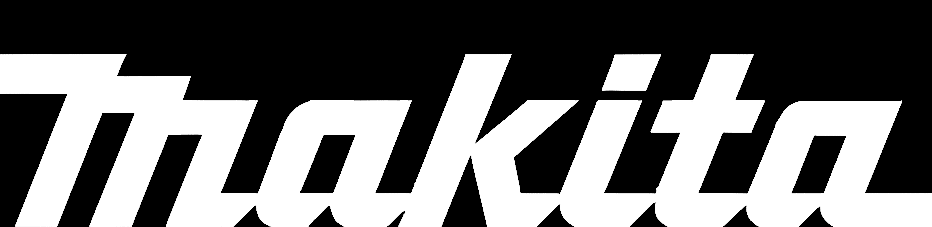 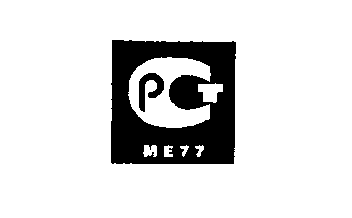 ВО5010ИНСТРУКЦИЯ ПО ЭКСПЛУАТАЦИИТехнические характеристикиМодель 	ВО5010Размеры подушки 	123 ммЧастота (витков в минуту) 	12000Размеры 	150 х 123 х 145 ммМасса 	1.2 кгВ связи с развитием и техническим прогрессом оставляем за собой право внесения технических изменений без предварительного информирования об этом.Примечание: технические характеристики могут быть различными в зависимости от страны поставки.ПОЯСНЕНИЕ К РИСУНКАМЭлектропитаниеИнструмент должен быть подключен к сети с напряжением, соответствующим напряжению, указанному на маркировочной таблице. Род тока - переменный, однофазный. В соответствии с европейскими стандартами инструмент имеет двойную изоляцию и, следовательно, может быть подключен к незаземленным розеткам.Меры безопасностиДля Вашей же безопасности, пожалуйста, следуйте инструкции по безопасности.ДОПОЛНИТЕЛЬНЫЕ ПРАВИЛА БЕЗОПАСНОСТИДержите машину крепко.Не оставляйте машину работающей. Начинайте работу только тогда, когда держите машину за рукоятку.Не используйте машину на мокрой поверхности.Проветривайте рабочее место сразу же после шлифования.СОХРАНЯЙТЕ ЭТУ ИНСТРУКЦИЮИНСТРУКЦИЯ ПО ЭКСПЛУАТАЦИИУстановка или снятие абразивного круга (Рис. 1).Важно:Перед установкой или снятием абразивного круга, убедитесь в том, что инструмент выключен и отключен от источника питания.Для установки абразивного круга удалите частицы грязи и другие инородные частицы от подушки, затем присоедините абразивный круг к подушке, используя «липучки» на абразивном круге и подушке. Осторожно выравнивайте отверстия на абразивном круге с отверстиями на подушке.ОСТОРОЖНО:Всегда используйте абразивный круг с «липучкой». Никогда не используйте абразивные круги на «присосках».Установка пылесборного мешка (Рис. 2).Устанавливайте пылесборный мешок так, чтобы логотип «Макита» на стороне пылесборного мешка был вертикально (не опущен вниз). Пылесборный мешок может поворачиваться на 360. Устанавливайте юбку так, чтобы пылесборный мешок не мешал Вашей работе.Освобождение пылесборного мешка.Когда пылесборный мешок наполнится наполовину, выключите машину и отсоедините от розетки. Удалите пылесборный мешок от машины, затем удалите переходник пылеотводного отверстия от пылесборного мешка, разъединяя переходник пылеотводного отверстия не сильным поворачиванием против часовой стрелки. Освободите пылесборный мешок легким встряхиванием (Рис. 3).После освобождения пылесборного мешка, установите переходник пылеотводного отверстия на пылесборный мешок. Слегка поверните переходник пылеотводного отверстия по часовой стрелке для закрепления. Затем установите пылесборный мешок на машину как описано в разделе «Установка пылесборного мешка» (Рис. 4).Включение (Рис. 5).ОСТОРОЖНО:Убедитесь в том, что машина выключена и отключена от розетки.Для включения машины нажмите переключатель в позицию «ВКЛ» (I), для выключения – «ВЫКЛ» (О).Шлифовка (Рис. 6).Включите машину и дождитесь, пока она наберет полную скорость. Затем мягко опустите машину на поверхность заготовки. Держите основание в соприкосновение с заготовкой и слегка надавливайте на машину.ОСТРОЖНО:Машина не должна касаться заготовки в момент включения, результатом этого может быть травмирование оператора.Никогда не работайте машиной без абразивного круга. Вы можете серьезно повредить подушку.Не давите на машину сильно. Чрезмерное давление может уменьшить эффективность шлифования, испортить абразивный круг и сократить срок службы машины.ОБСЛУЖИВАНИЕВНИМАНИЕ:Перед началом любых работ убедитесь в том, что машина отключена и выключена из розетки.Для безопасной и надежной работы инструмента помните, что ремонт, обслуживание и регулировка инструмента должны проводиться в условиях сервисных центров фирмы «Макита» с использованием только оригинальных запасных частей и расходных материалов.ГАРАНТИИМы гарантируем исправную работу инструмента фирмы «МАКИТА» в соответствии с законом страны поставки. Повреждения, вызванные нормальным износом, перегрузом инструмента, о чем говорит одновременный выход из строя якоря и статора, или неправильной эксплуатацией и хранением не являются предметом гарантии.1. Абразивный круг.3. Пылесборный мешок.отверстия.2. Юбка.4. Переходник пылеотводного 5. Переключатель.